2023년 10월 엡스코 PUBLIC 온라인 교육 일정[유의사항] 구독하지 않는 EBSCO 제품 및 DB에 대한 교육 일정은 삭제 후 사용해 주시기 바랍니다!참석자의 실시간 온라인 교육의 집중도를 높이기 위해 모든 교육 끝에 퀴즈가 출제되며, 모든 참석자는 퀴즈를 통과해야 참석이 인증됩니다. 출제된 문제의 난이도는 높지 않으며, 교육의 주제DB에 접속-검색할 수 있도록 유도하는 간단하고 단순한 퀴즈로 구성되어 있습니다.﻿NO교육 시간교육 제목교육 내용교육 대상관련 DB교육등록110월 6일(금)오후 2시(약 40분)[기본교육]이 논문 마음에 드는데, 인용해도 될까? 약탈적/의심 학술지 등을 스마트하게 피할 수 있는 소소한 팁약탈적 학술지는 금전적 이익만 노리는 가짜 학술단체의 학술지를 의미합니다. 투고하는 것도 문제지만, 인용하는 것도 피해가 될 수 있습니다. 이에 EBSCOhost를 기준 약탈적 학술지를 피하기 위한 간단한 방법을 알아봅니다!해외학술 정보에 관심이 있는 누구나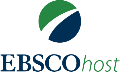 등록하기210월 6일(금)오후 4시(약 40분)[기본교육]조직시민행동에 대해 직무만족/이직의도에 어떤 관계가 있을까?경영학 학술DB를 활용한 관련 해외 연구들을 찾아보기조직행동론 분야에서 많이 언급되고 있는 ‘조직시민행동(OCB)’, ‘직무만족’, ‘이직의도’ 란 키워드를 바탕으로 비즈니스 분야 대표 학술DB를 통해 해외 연구들은 어떤 것이 있는지 실습과 함께 살펴보는 교육입니다.비즈니스 분야 학술정보에 관심이 있는 누구나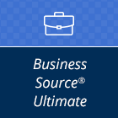 등록하기310월 12일(목)오후 2시(약 40분)[기본교육]간단하지만 학술정보를 정리에 넓은 공간, 폴더의 모든 것!세상 쉽게 학술정보를 수집하고, 간편하게 참고문헌을 구성하는 방법EBSCOhost의 폴더 기능을 이용하여 어렵게 찾은 소중한 학술정보를 수집하고, 저장하고, 팀원과 공유하고, 참고문헌 리스트로 구성할 수 있는 방법을 살펴보고, 하나씩 실습해보는 교육입니다.해외학술 정보에 관심이 있는 누구나등록하기410월 12일(목)오후 4시(약 40분)[정기교육]2학기 논문 예비 심사를 준비하는 간호학과 연구자는 주목하세요!선행연구 분석을 위한 해외 학술정보 탐색 방법2학기 논문 심사를 앞두고 선정한 주제와 관련하여 아직 선행연구 분석을 하지 못한 연구자들을 위해 키워드 선정부터 검색, 간단하게 정리하는 부분까지 살펴보는 교육입니다.간호, 보건학 분야 학술정보에 관심이 있는 누구나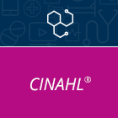 등록하기510월 17일(화)오후 2시(약 40분)[기본교육]이 논문 마음에 드는데, 인용해도 될까? 약탈적/의심 학술지 등을 스마트하게 피할 수 있는 소소한 팁약탈적 학술지는 금전적 이익만 노리는 가짜 학술단체의 학술지를 의미합니다. 투고하는 것도 문제지만, 인용하는 것도 피해가 될 수 있습니다. 이에 EBSCOhost를 기준 약탈적 학술지를 피하기 위한 간단한 방법을 알아봅니다!해외학술 정보에 관심이 있는 누구나등록하기610월 18일(수)오후 2시(약 40분)[기본교육]이제 학술정보도 MBTI 유형 별로 이용해보자!MBTI 유형 별 맞춤형 학술정보 검색방법 추천이제 우리나라에서 필수가 된 MBTI 유형에 따라 학술정보 검색에 어려움을 겪는 분들을 도와드립니다. EBSCOhost를 기준으로 MBTI 유형 별 추천하는 방법을 살펴보고, 실습해보는 교육입니다.해외학술 정보에 관심이 있는 누구나등록하기710월 20일(금)오후 2시(약 40분)[주제별 특집교육]SNS에 판치는 가짜뉴스 관련 연구의 방향 살펴보기커뮤니케이션 분야 해외 학술정보의 탐색 방법CMMC(Communication & Mass Media Complete) 이라는 커뮤니케이션 분야 대표 학술DB를 이용하여 특정 주제와 관련한 학술정보를 효과적으로 검색-이용할 수 있는 방법에 대해 살펴보는 교육입니다.커뮤니케이션 분야 학술정보에 관심이 있는 누구나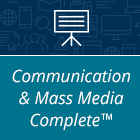 등록하기810월 20일(금)오후 4시(약 40분)[정기교육]2학기 논문 예비 심사를 준비하는 간호학과 연구자는 주목하세요!선행연구 분석을 위한 해외 학술정보 탐색 방법2학기 논문 심사를 앞두고 선정한 주제와 관련하여 아직 선행연구 분석을 하지 못한 연구자들을 위해 키워드 선정부터 검색, 간단하게 정리하는 부분까지 살펴보는 교육입니다.간호, 보건학 분야 학술정보에 관심이 있는 누구나등록하기